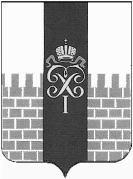 МЕСТНАЯ АДМИНИСТРАЦИЯ МУНИЦИПАЛЬНОГО ОБРАЗОВАНИЯ ГОРОД ПЕТЕРГОФ_____________________________________________________________________________ПОСТАНОВЛЕНИЕ « 28 » 09.  2017 г.	                                                               № 122     О внесении изменений в постановление местной администрации муниципального образования город Петергоф от 30.12.2016г. №139 «Об утверждении плана мероприятий, направленных на решение вопроса местного значения по непрограммным расходам местного бюджета муниципального образования город Петергоф «Проведение в установленном порядке минимально необходимых мероприятий по обеспечению доступности городской среды для маломобильных групп населения на территории дворов муниципального образования город Петергоф на 2017 год» (с изменениями от 18.08.2017 г.)В соответствии с Бюджетным кодексом Российской Федерации, Постановлением местной администрации муниципального образования город Петергоф № 150 от 26.09.2013 «Об утверждении Положения о порядке разработки, реализации и оценки эффективности муниципальных программ и о Порядке разработки и реализации ведомственных целевых программ и планов по непрограммным расходам местного бюджета муниципального образования город Петергоф» местная администрация муниципального образования город Петергоф   П О С Т А Н О В Л Я Е Т:Внести изменения в постановление местной администрации муниципального образования город Петергоф от 30.12.2016г. №139 «Об утверждении плана мероприятий, направленных на решение вопроса местного значения по непрограммным расходам местного бюджета муниципального образования город Петергоф «Проведение в установленном порядке минимально необходимых мероприятий по обеспечению доступности городской среды для маломобильных групп населения на территории дворов муниципального образования город Петергоф» на 2017 год (далее Постановление ) (с изменениями от 18.08.2017 г.) согласно приложению №1 к настоящему Постановлению.Постановление вступает в силу с момента опубликования.Контроль за исполнением настоящего постановления оставляю за собой.Глава местной администрациимуниципального образования город Петергоф                              А.В.ШифманПриложение № 1 к Постановлению МА МО город Петергоф  от « 28 » 09. 2017 № 122ПЛАНмероприятий, направленных на решение вопроса местного значения по непрограммным расходам местного бюджета муниципального образования город Петергоф«Проведение в установленном порядке минимально необходимых мероприятий по обеспечению доступности городской среды для маломобильных групп населения на территории дворов муниципального образования город Петергоф» на 2017 годНачальник ОГХ МА МО г.Петергоф                                     И.В.РождественскийСогласовано:Начальник ФЭО МА МО г.Петергоф                                    А.В.КостареваНачальник ОЗ и ЮС МА МО г.Петергоф                             О.А.ЖеребцоваПриложение к плану мероприятийУтверждаюГлава МА МО г.Петергоф_____________А.В.ШифманМПРасчет стоимости Начальник отдела городского хозяйства                                       Рождественский И.В. Утверждаю                                                                                                                                   Глава местной администрации                                                                                                               МО г.Петергоф                        _____________А.В.Шифман « 28 » 09. 2017 г.№п/пНаименование направления расходов Срок реализации мероприятияНеобходимый объем финансирования (тыс.руб)Примечание№п/пНаименование мероприятияСрок реализации мероприятияНеобходимый объем финансирования (тыс.руб)Примечание1Нанесение разметки в рамках оборудования специализированной автостоянки для личного автотранспорта лиц, относящихся к маломобильным группам населения на территории муниципального образования город Петергоф по адресам:ул.Разводная 19 корп.1, ул.Ботаническая 18, корп.4,ул.Шахматова, д.12, корп.2,ул.Разводная, д.13,Собственный проспект, д.18 – два места для инвалидов, Эрлеровский бульвар, д.18,ул.Володи Дубинина, д.12а4 квартал150,0Приложение – расчет стоимостиИтого150,0№п/пНаименование мероприятияОбъем работ, кв.мСтоимость за ед.  руб.Стоимость за ед.  (в т.ч. НДС),руб.1Нанесение разметки в рамках оборудования специализированной автостоянки для личного автотранспорта лиц, относящихся к маломобильным группам населения по адресу: г.Петергоф,ул.Разводная 19 корп.1, ул.Ботаническая 18, корп.4,ул.Шахматова, д.12, корп.2,ул.Разводная, д.13,Собственный проспект, д.18 – два места для инвалидов, Эрлеровский бульвар, д.18,ул.Володи Дубинина, д.12а1001500,0150000,0